SEQUÊNCIA DIDÁTICA – ARTES05/07/2020 A 09/07/2021NA AULA ANTERIOR CONHECEMOS UM POUCO SOBRE O ARTISTA JASPER JOHNS. 1-ATIVIDADE: NESTA AULA VAMOS FAZER ARTE COM O AS LETRAS DO ALFABETO. NO CADERNO DE DESENHO USE TODO ESPÇO DA FOLHA DO CADERNO E  FAÇA O ALFABETO NÃO ESQUECENDO NEM UMA LETRA CONFORME A O EXEMPLO ABAIXO. CADA LETRA DEVE SE CONECTAR ALEATORIAMENTE UMA A OUTRA PARA QUE VOCÊ CRIE NOVAS FORMAS NOS ESPAÇOS VAZIOS. APÓS COLORIR AS LETRAS CONTORNE AS LINHAS COM LÁPIS DE COR PRETO OU COM O QUE VOCÊ TIVER EM SUA CASA, PARA QUE AS LINHAS DE CONTORNOS  FIQUEM GROSSAS E GANHEM UM MELHOR ACABAMENTO. EXEMPLOS ABAIXO.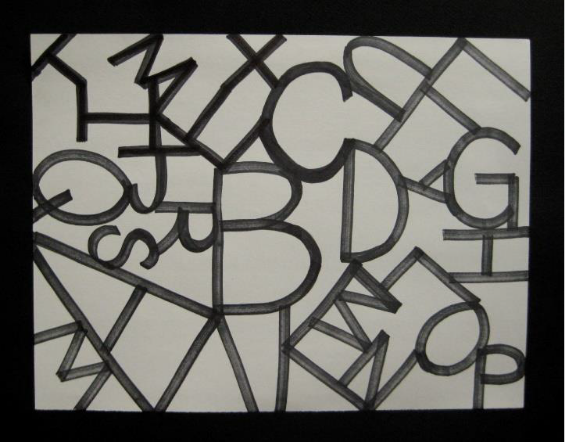 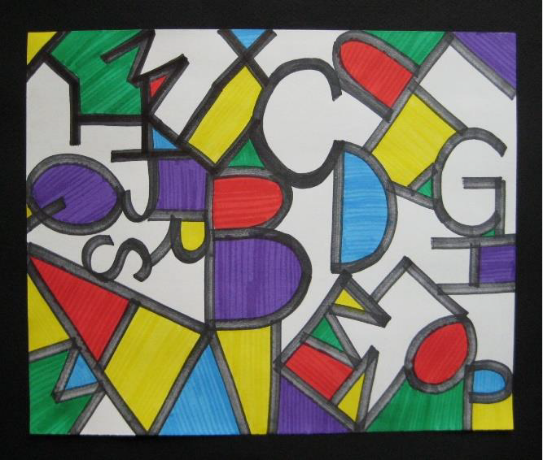 REGISTRAR E MANDAR NO PARTICULAR DA PROFESSORA :MARLI 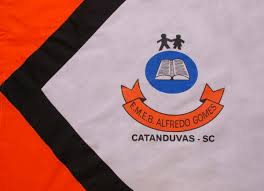 ESCOLA MUNICIPAL DE EDUCAÇÃO BÁSICA ALFREDO GOMES.RUA: CORONEL RUPP BAIRRO CENTRO OESTECATANDUVAS – SC      ANO 2021 CNPJ – 78502697/0001-96DIRETORA: IVÂNIA NORA.ASSESSORA PEDAGÓGICA: SIMONE ANDRÉA CARL.ASSESSORA TÉCNICA ADM: TANIA N. DE ÁVILA.PROFESSORA: MARLI M.DE FREITAS. ALUNO (A):................................................................ 2ºANO E 3º ANO 